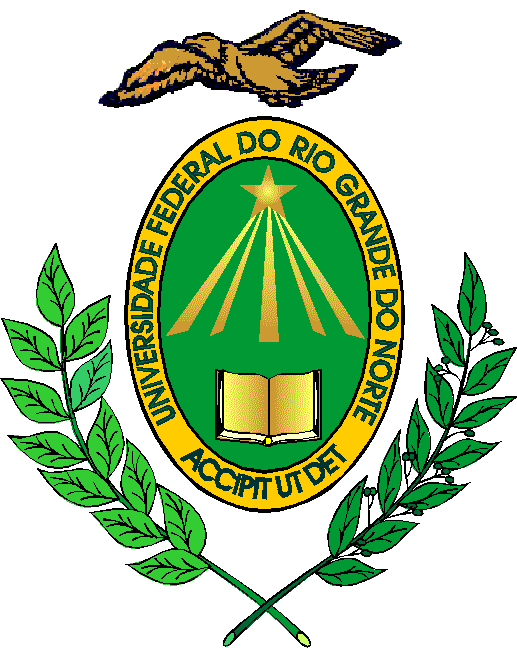 RESOLUÇÃO No 008/2017-CONSAD, de 30 de março de 2017. Dispõe  a  de    de  de revalidação e reconhecimento de Diploma de  de Graduação, de Mestrado e de Doutorado realizados no exterior.A REITORA DA UNIVERSIDADE FEDERAL DO RIO GRANDE DO NORTE faz saber que o Conselho de Administração – CONSAD, no uso das atribuições que lhe confere o artigo 19, inciso IV do Estatuto da UFRN,CONSIDERANDO a Resolução no 041/2017-CONSEPE, de 28 de março de 2017, publicada no Boletim de Serviço no 060/2017, de 30 de março de 2017;CONSIDERANDO o  consta no  no 23077.017136/2017-17,RESOLVE:Art. 1o  a  de   ao  de revalidação e reconhecimento de Diploma de  de Graduação, de Mestrado e de Doutorado, realizados no .§ 1o O  das  às  se refere o  deste  é procedido de   a   e :I – R$ 1.000,00 (mil) reais, no ato de abertura do processo;          II – R$ 500,00 (quinhentos) reais,   do recebimento do Diploma revalidado ou reconhecido.§ 2o Os  arrecadados  recolhidos    do  do Brasil, na   do  ,   identificador da UFRN.           § 3o São  do  das  previstas nesta Resolução os servidores efetivos da UFRN e os   ,   de  nesta .          §4o São  do  das  previstas nesta Resolução os alunos regularmente matriculados na UFRN e os alunos em estágio pós-doutoral.       Art. 2o A primeira parcela arrecadada no Art. 1, § 1o, inciso I deverá ser repassada a Coordenação do curso de Graduação ou do Programa de Pós-Graduação que realizou a análise do reconhecimento ou revalidação. § 1o A coordenação do curso de Graduação ou do Programa de Pós-Graduação poderá realizar pagamento, na forma de pró-labore, aos membros da Comissão de Avaliação, após aprovação final do relatório realizado pela instância acadêmica competente; § 2o O valor a ser pago, a título de pró-labore, não poderá exceder ao valor repassado à Coordenação do Curso de Graduação ou do Programa de Pós-Graduação, devendo a sua forma de distribuição entre os membros da Comissão ser definida em normativo interno dos Colegiados de Cursos.          Art. 3o Esta Resolução entrará em vigor na data de sua publicação, revogadas a Resolução no 037/2008-CONSAD, de 18 de setembro de 2008, e demais disposições em contrário.Reitoria, em Natal, 30 de março de 2017.Ângela Maria Paiva CruzREITORA